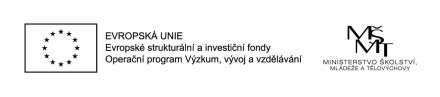 Příloha č. 2b Specifikace veřejné zakázky Specifikace předmětu plnění: Předmětem zakázky je občerstvení žáků v místě plnění (v 5 kategoriích) při vzdělávacích  akcích v rámci projektu (konkretizace v níže uvedené tabulce). Projekt je realizován od 1. 7.  2020 do 30. 6. 2023. Dodávky služeb budou realizovány od nabytí účinnosti smlouvy do 30.  6. 2023.  Předpokládaný přibližný počet odebraných jednotek (občerstvení pro 1 žáka): Kategorie 1: 808 jednotek Kategorie 2: 300 jednotek Kategorie 3: 1 800 jednotek Kategorie 4: 1 335 jednotek Kategorie 5: 240 jednotek Místem plnění jsou objekty Střední odborné školy stavební a Středního odborného učiliště  stavebního, Kolín II, Pražská 112 (ul. Pražská 112 a ul. Macharova, Kolín).Implementace krajského akčního plánu II Středočeského kraje, CZ.02.3.68/0.0/0.0/19_078/0017862 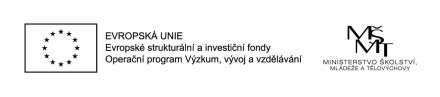 KAŽDÁ JEDNOTKA BUDE FORMOU BALÍČKU (dána do tašky). NEODEBRANÉ JEDNOTKY NEBUDOU FAKTUROVÁNY.Implementace krajského akčního plánu II Středočeského kraje, CZ.02.3.68/0.0/0.0/19_078/0017862 Název zakázky: Zajištění stravy na akcích pro děti a žákyNázev projektu: Implementace krajského akčního plánu II Středočeského kraje, Reg. č. projektu: CZ.02.3.68/0.0/0.0/19_078/0017862Zadavatel: Střední odborná škola stavební a Střední odborné učiliště stavební,  Kolín II, Pražská 112Kategorie 1 - 808 jednotek Kategorie 1 - 808 jednotek Kategorie 2 - 300 jednotekKategorie 2 - 300 jednotekObčerstvení pro 1 žáka obsahuje: Občerstvení pro 1 žáka obsahuje: Občerstvení pro 1 žáka obsahuje:Občerstvení pro 1 žáka obsahuje:ochucená voda balená (0,5 l) 2 ks ochucená voda balená (0,5 l) 1 ksobložená houska/rohlík (min. 130 g/kus  včetně 30 g uzenin nebo sýrů, případně  mix obojího a 20 g zeleniny)1 ks neperlivá neochucená voda  (0,5l) 1 ksSušenka/oplatka (min. 50 g/kus)2 ksobložená houska/rohlík(min.  130 g/kus včetně 30 g uzenin  nebo sýrů, případně mix  obojího a 20 g zeleniny) 1 kssušenka/oplatka (min. 50  g/kus) 1 ksovoce (min. 150 g/kus),  prvotřídní jakost 1 ksKategorie 3 - 1 800 jednotek Kategorie 3 - 1 800 jednotek Kategorie 4 - 1 335 jednotekKategorie 4 - 1 335 jednotekObčerstvení pro 1 žáka obsahuje: Občerstvení pro 1 žáka obsahuje: Občerstvení pro 1 žáka obsahuje:Občerstvení pro 1 žáka obsahuje:ochucená voda balená (0,5 l) 1 ks ochucená voda balená (0,5 l) 1 ksovoce (min. 150 g/kus), prvotřídní  jakost 1 ks neperlivá neochucená voda  (0,5l) 1 ksobložená bageta (min. 180 g/kus,  včetně 40 g uzenin nebo sýrů, případně  mix, 30 g zeleniny) 1 kssmažený řízek v chlebu (min.  120 g/kus) 1 kssladké pečivo (domácí jablečný závin,  domácí ovocný koláč apod., min. 150  g/kus) 1 ksobložená bageta (min. 180  g/kus, včetně 40 g uzenin nebo  sýrů, případně mix, 30 g  zeleniny) 1 kssušenka/oplatka (min. 50 g/kus) 2 kssušenka/oplatka (min. 50  g/kus) 2ksovoce (min. 150 g/kus),  prvotřídní jakost 1 ksKategorie 5 - 240 jednotekKategorie 5 - 240 jednotekObčerstvení pro 1 žáka obsahuje:Občerstvení pro 1 žáka obsahuje:ochucená voda balená (0,5 l) 3 ksteplý oběd s dovozem do místa plnění (polévka min. 0,25 l, hlavní jídlo min.  150 g masa a min. 250 g přílohy) 1 ksobložená bageta (min. 180 g/kus,  včetně 40 g uzenin nebo sýrů, případně  mix, 30 g zeleniny) 1 kssladké pečivo (domácí jablečný závin,  domácí ovocný koláč apod., min. 150  g/kus) 1 kssušenka/oplatka (min. 50 g/kus) 1 ksOvoce (min. 150 g/kus), prvotřídní  jakost 1 ks